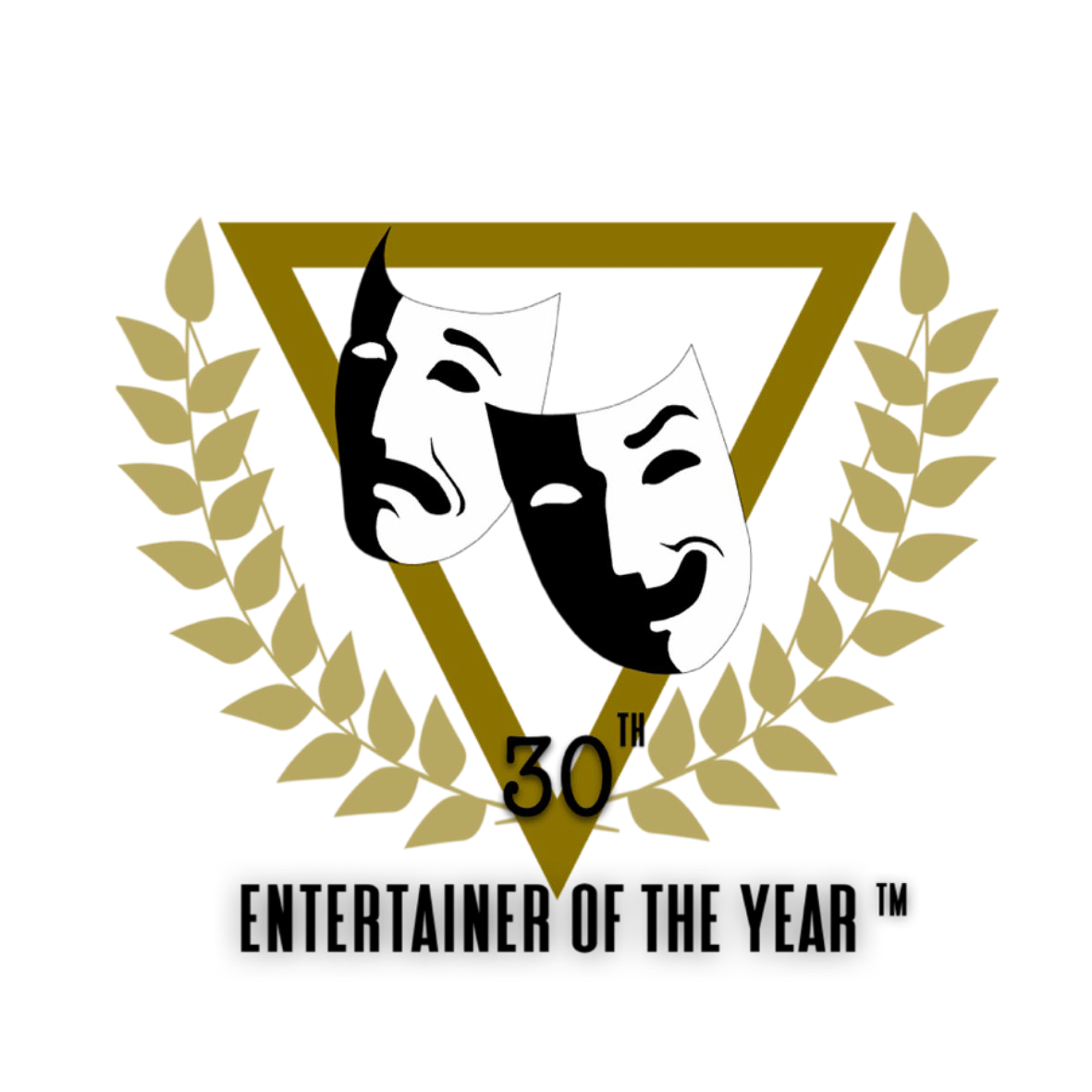 Great Lakes Regional Entertainer of The Year 2022Sunday, April 17th, 2022; 7:00PM   Registration: 3:00PM - 4:00PM EST 600 S. Washington Ave / Royal Oak, MI 48067Greetings,It is with great pleasure that we present Great Lakes Regional Entertainer of the Year  2022. Our goal is to create an opportunity to allow Miss EOY contestants the avenue to showcase their skills, talent, and creativity nationally at the Entertainer of the Year national pageant. We cannot wait to witness the magic that blossoms from this preliminary; if we can assist with any pre-contest questions, please let us know.Gary Baglio, Co-PromoterParis Campbell, EOY FI 21/Co-Promoter Zodiacx Iman, Mr. EOY 21Prize Package and AwardsWinner of Miss Great Lakes Regional EOY 2022 $250 Cash (the night of the contest)Crown$200 Entry Fee to 2022 national competitionTravel/hotel accommodations to Louisville, KY for national competition$250 booking fee at Georgia EOY 2023 stepdown1st Runner-Up$200 Cash (the night of the contest)$200 Entry Fee to 2022 national competitionTravel/hotel accommodations to Louisville, Ky, for national competitionContestant entry fee is $100 until April 17, 2022; as an early registration incentive. After this date, entry fee will be $125. Registration will begin at 3:00 pm EST on Sunday, April 17,  2022 and will close at 4:00pm EST. Contestants registering after 4:00 pm EST will receive an administrative point deduction of 15 points from their overall final score.CategoriesPresentationEach contestant is given a maximum 3 minutes during the presentation category. This time should be used to create a first impression with the judges. Each contestant should provide their own music. Props are allowed but no time for set-up or clean-up will be given. Contestants will also need to give a brief statement introducing themselves to the judging panel.Creative Evening WearNo prop set-up time allowed (handheld/rolling props are permitted). Creative evening wear may be of any color or style, and should display creativity, imagination, and individuality on the part of the contestant. In the creative evening wear category, we are looking for a total evening wear look from head to toe and the proper display of that look. This should not be a costume.On-Stage Q&AEach contestant will be asked a question on stage. This question will be composed from the personal biography that each contestant submits.TalentTalent may be any type of entertainment that is legal and does not pose any danger to either the contestant or anyone else. Talent presentations are limited to seven (7) minutes in length. Prop set up and break time is limited to five (5) minutes total. There are no restrictions on the number of persons who may be involved in the talent presentation. Music for the talent category must be properly marked with the contestant’s name and contestant number.No scores will be dropped. Five (5) judges will be present for a total possible score of 1000 points. On- stage Q&A will serve as a tie breaker, if needed.The venue’s video screen (located above the stage) is available for usage during the Presentation and Talent categories. Please provide a backup to the audio used in the media in case of the rare event that technical issues arise that prevent use of the video screen altogether.There will be time permitted, prior to the start of the pageant, for stage blocking, microphone check, and confirmation of video playback.Rules and RegulationsAll contestants must be born male and be at least 18 years old or older.Registration must include complete execution of the registration packet and all enclosed info sheets.After registration, contestants must arrive on time for contestant check in which will be 6:00 PM on the date of the pageant. The pageant will begin promptly at 7:00 PM.Music for the presentation and talent categories must be submitted via email, USB, or CD.All contestants are not required to present proof of vaccination status or a negative COVID test result taken.  Contestants are not required to wear a COVID safe face covering while moving throughout the common areas of the venue nor are masks required for the stage.Contestants will be allowed free entry for (1) backstage helper. Dancers will not be charged the reservation charge to enter the venue. Dancers only, will be permitted without being charged. Assistants with props/etc. must pay the full cover charge of $15. Dancers will be given a special identifying wristband that will permit access to the backstage area after formal wear. Contestants must be ready to enter the stage once their name has been called for each individual category. A contestant is forbidden from causing any injury to themselves or anyone else.Any acts that uses live animals, fire, weapons of any nature, streamers, liquids, glitter, or anything deemed inappropriate or dangerous during the pageant are strictly prohibited.The Entertainer of the Year contest does not discriminate against an entertainer with silicone or hormones, nor a competitor’s ability to compete in an EOY segment after they may have completed sexual reassignment surgery.Any contestant that abuses alcohol or illegal substances during the pageant will be removed. We understand and are considerate of addiction issues. What you do on your own time is your decision. However, a contestant that is representing Great Lakes Regional EOY cannot abuse substances while competing or in a setting in which they are representing the EOY organization.Any contestant that takes personal property that does not belong to them will be removed from the premises and will be punished to the fullest extent of the law.Any contestant displaying (whether physical or verbally) racist, homophobic, sexist, transphobic actions will be disqualified following review of their actions. Religious based discrimination will also not be tolerated.Any contestant that causes damage to the venue will be immediately disqualified and will be subject to fines and/or criminal prosecution.Any contestant/judge interaction is discouraged and should be conducted after crowning.The Entertainer of the Year corporate office reserves the right to make a decision concerning any matters not covered in these rules and regulations.CONTESTANT REGISTRATION FORMName:	_ Stage Name:	_ Hometown:		_ Gown Designer:			_ Jewelry Designer:  				Hair and Make-up By:  	Favorite Quote:  	Formal Wear Description:Sponsors or Acknowledgements:Please use the space below to submit a biography about yourself. This will be used for On-Stage Q&A.Contractual AgreementGreat Lakes Regional EOY  &(Contestant’s Legal Name)I hereby agree to withhold any legal obligation of Great Lakes Regional EOY & National EOY/SLS Pride Foundation. I release myself from any rights to be videotaped, photographed or recorded in any way necessary for the promotion of the Great Lakes Regional Entertainer of The Year Pageant. I understand that I have no rights to any recordings or the sale thereof now or in the future. I further understand that if I fail to show up for National Entertainer of the Year without prior agreement with the owners of Great Lakes Regional Entertainer of the Year that I forfeit all winnings and crown and will be legally responsible for the return of said Items including cash winnings to the owners of Great Lakes Regional Entertainer of the Year. I hereby agree to allow my image to be released for publication should the production company see fit. By signing below, I agree to the above clause and rules set by Great Lakes Regional EOY.(Contestant’s Signature)(Date)CategoryF.I.Presentation40Creative Evening Wear50On-Stage Q&A10Talent100TOTAL200